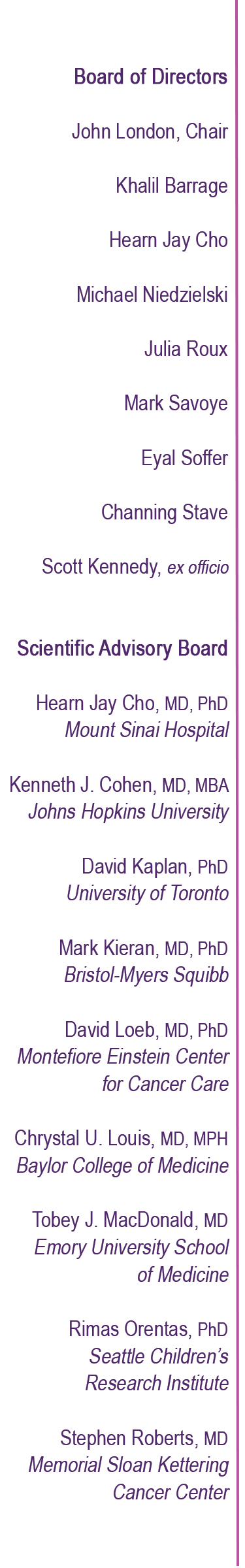 NAMEADDRESSCITY, STATE, ZIPDATEDear  NAME ,I am representing Solving Kids’ Cancer (SKC), a NYC-based nonprofit that funds breakthrough clinical research for children who are fighting the most fatal pediatric cancers.  On May 16th, we are hosting our annual Spring Celebration fundraising gala at the Mandarin Oriental New York.  We will have 400 guests from a caring community of professionals from the finance, fashion, science, and entertainment industries. A highlight of this year’s Spring Celebration will be an engaging silent auction.  I’m asking if you would consider donating a gift that is either experiential in nature or specific to the categories of home, sports, fashion, or beauty to be auctioned off at the event. The range of value for donated goods is $500 - $2000.  We would be deeply grateful for your support. All proceeds will fund the development of new treatment options for kids.Today, clinical trials funded by SKC can be found in over 115 pediatric cancer centers across 15 different countries.   Each of these projects addresses an unmet need in the fight against rare pediatric cancers.  Each was funded through the support of caring donors. This year we need to raise enough money to support 4 new therapies for kids.Should you have any questions or need additional information, please do not hesitate to contact deb@deborahhughesinc.com.   Attached you will find our Silent Auction form to fill out with any goods or services you are able to donate. Together, we can ensure that every child has a chance at life.Thank you in advance for your consideration.
With warm regards, NAME HERE